Штампана слова латинице Дд, Џџ, ЂђРечи препиши на одговарајуће место у табели.kovrdža, svadljiv, đon, džezva, kovrdžav, dobar, svađa, sladak, bled, leđa, odžak, smeđПрочитај реченице, a затим их препиши према редоследу догађаја штампаним словима латинице.Na džemper je stavio omiljeni bedž, a u džep džeparac.Donela mu je đevrek za doručak.Nidža je obukao narandžast džemper.Onda je u sobu ušla njegova drugarica Đurđa.________________________________________________________________________________________________________________________________________________________________________________________________________________________________________________________________________________________________________________________________________________________________________________________________________________________________________________________________________Драган Лукић				 „Равнотежа”Повежи придев са именицом коју ближе одређује у песми „Равнотежа”.вијугава	дебели		сребрна	стари		мудралија		меда		шума		лед		рекаПовежи придеве и именице са одговарајућим родом и бројем.стари меда			женски род једнинезалеђена река			женски род множинедебели лед			мушки род једнинепромоћурна лија		мушки род множине            обазриви јеж	Штампана слова латинице Фф и ХхРастави речи на слогове као што је започето.žirafa ži-ra-fa				kuhinja __________________folija __________________		delfin _____________________fudbal __________________	fioka __________________pahuljica __________________	hladovina __________________harmonika __________________	fotografija __________________Допуни реченице одговарајућим придевима.Zimi ______________ vetar fijuče.Uzmi ______________ mleko iz frižidera!Volim hleb sa _______________ koricom.U plehu su ______________ kolači.Danas su ______________ vatrogasci ugasili požar.Posle časa je______________ Sofija brzo spakovala flomastere.	Душан РадовићIMENICEPRIDEVIЈедна птица куца, куца, куцаЈедна птица куца, куца, куцаНевидљиве залогаје кљуца. Кљуца зрна часова и дана чудна птица, врло смешна храна!Тик-так, тик-так, тик-так. Мала птица у маленом стануПојела је дан данашњем дану.Прича, броји, тихо, ситно куцаневидљиве залогаје кљуца!Тик-так, тик-так, тик-так.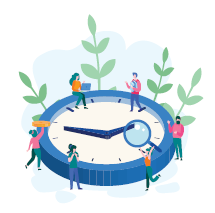 